Limbažu novada pašvaldība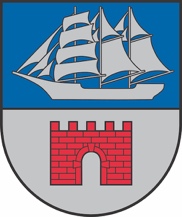 Salacgrīvas apvienības pārvaldeReģ. Nr. 40900040458; Smilšu iela 9, Salacgrīva, Limbažu novads, LV - 4033; E-pasts salacgriva@limbazunovads.lv; tālrunis 64071973	UZAICINĀJUMS IESNIEGT PIEDĀVĀJUMU CENU APTAUJĀ	Limbažu novada pašvaldības Salacgrīvas apvienības pārvalde uzaicina Jūs iesniegt savu piedāvājumu cenu aptaujai “Autotransporta tehniskās apkopes un remonta pakalpojumi  Salacgrīvas apvienības pārvaldei”.Iepirkuma priekšmets – autotransporta tehniskās apkopes un remonta pakalpojumi, saskaņā ar tehnisko specifikāciju 2.pielikumā.Iepirkuma priekšmets ir sadalīts daļās:Iepirkuma priekšmeta 1.daļa – tehniskā apkope un remonts Limbažu novada pašvaldības Salacgrīvas apvienības pārvaldes autotransportam;Iepirkuma priekšmeta 2.daļa – tehniskā apkope un remonts Limbažu novada pašvaldības Salacgrīvas apvienības pārvaldes Ainažu pilsētas un pagasta pakalpojumu sniegšanas centra autotransportam;Iepirkuma priekšmeta 3.daļa – tehniskā apkope un remonts Limbažu novada pašvaldības Salacgrīvas apvienības pārvaldes Liepupes pagasta pakalpojumu sniegšanas centra autotransportam.Piedāvājumu var iesniegt Līguma izpildes vietaIepirkuma priekšmeta 1.daļa – Salacgrīvas pilsēta, Limbažu novadsIepirkuma priekšmeta 2.daļa – Ainažu pilsēta, Limbažu novadsIepirkuma priekšmeta 3.daļa – Liepupes pagasts, Limbažu novadsLīguma izpildes termiņš: 12 mēneši no līguma noslēgšanas dienas.Paredzamā līguma summa:Iepirkuma priekšmeta 1.daļā – 3300 EUR bez PVN;Iepirkuma priekšmeta 2.daļā – 570 EUR bez PVN;Iepirkuma priekšmeta 3.daļā – 826 EUR bez PVNPasūtītāja adrese, no kuras tiks noteikts attālums līdz pretendenta autoservisam:Iepirkuma priekšmeta 1.daļa – Smilšu iela 9, Salacgrīva, Limbažu novads;Iepirkuma priekšmeta 2.daļa – Parka iela 16, Ainaži, Limbažu novads;Iepirkuma priekšmeta 3.daļa – „Mežgravas”, Liepupes pagasts, Limbažu novads.Piedāvājuma izvēles kritērijs – saimnieciski izdevīgākais piedāvājums katrā iepirkuma priekšmeta daļā.Vērtēšanas kritēriji un to skaitliskās vērtības saimnieciski visizdevīgākā piedāvājuma izvēlei:Vienas darba stundas likmi par tehniskās apkopes un remonta pakalpojumu sniegšanu vērtē sekojoši: piedāvājumu ar zemāko stundas likmi (bez PVN) vērtē ar maksimālo punktu skaitu un tas saņem 50 punktus. Pārējiem piedāvājumiem punktu skaitu nosaka pēc formulas: punktu skaits = (zemākā stundas likme/piedāvātā stundas likme) * 50 punkti;Atlaidi rezerves daļām vērtē sekojoši: lielāko atlaides % rezerves daļām vērtē ar maksimālo punktu skaitu, tas saņem 30 punktus. Pārējiem piedāvājumiem punktu skaitu nosaka pēc formulas: punktu skaits (B) = (piedāvātā atlaide rezerves daļām/lielākā piedāvātā atlaide rezerves daļām) * 30 punkti;Attālumu no pretendenta autoservisa līdz nolikuma 2.4.punktā pasūtītāja norādītajai adresei vērtē sekojoši: piedāvājumu ar vismazāko attālumu vērtē ar maksimālo punktu skaitu, tas saņem 20 punktus. Pārējiem piedāvājumiem punktu skaitu nosaka pēc formulas: punktu skaits (C) = (piedāvātais mazākais attālums/piedāvātai attālums) * 20 punkti.Pretendenta piedāvājuma galīgo vērtējumu aprēķina saskaņā ar šādu formulu:P = A + B + C, kurP – pretendenta piedāvājuma galīgais vērtējumsA – pretendenta iegūtais punktu skaits kritērijā – vienas darba stundas likme par tehniskās apkopes un remonta pakalpojumu sniegšanu;B – pretendenta iegūtais punktu skaits kritērijā – atlaides rezerves daļām, kuras tiek mainītas;C – pretendenta iegūtais punktu skaits kritērijā – attālums no pretendenta autoservisa līdz iepirkuma priekšmeta daļā norādītai adresei.Līguma apmaksa:  Darba samaksa katras Automašīnas remonta gadījumā tiek veikta 10 (desmit) kalendāro dienu laikā pēc Darba pabeigšanas, pamatojoties uz Izpildītāja iesniegto rēķinu.Pretendentam, kuram piešķirtas tiesības slēgt iepirkuma līgumu, jāparaksta pasūtītāja sagatavotais iepirkuma līgums un ne vēlāk kā 10 (desmit) dienu laikā no pasūtītāja uzaicinājuma parakstīt iepirkuma līgumu nosūtīšanas dienas un jāiesniedz pasūtītājam parakstīts iepirkuma līgums. Ja norādītajā termiņā iepirkuma uzvarētājs neiesniedz iepriekšminēto dokumentu, tas tiek uzskatīts par atteikumu slēgt iepirkuma līgumu.Piedāvājumus cenu aptaujai var iesniegt līdz 2024. gada 18. martam plkst. 13.00. Piedāvājumi var tikt iesniegti:iesniedzot personīgi Salacgrīvas apvienības pārvaldē, Smilšu ielā 9, Salacgrīvā, Limbažu novadā;nosūtot pa pastu vai nogādājot ar kurjeru, adresējot Salacgrīvas apvienības pārvalde, Smilšu iela 9, Salacgrīva, Limbažu novads, LV-4033; nosūtot ieskanētu pa e-pastu (salacgriva@limbazunovads.lv) un pēc tam oriģinālu nosūtot pa pastu;nosūtot elektroniski parakstītu uz e-pastu (salacgriva@limbazunovads.lv)Piedāvājumi, kuri būs iesniegti pēc noteiktā termiņa, netiks izskatīti.Piedāvājumā  iesniedzamie dokumenti:Piedāvājuma veidlapa (1.pielikums).Tehniskais piedāvājums (brīvā formā atbilstoši tehniskās specifikācijas prasībām, norādot pakalpojuma sniegšanas vietas/servisa adresi un pievienojot pretendenta rīcībā esošo iekārtu sarakstu)Finanšu piedāvājuma veidlapa (3.pielikums).Apliecinājums par neatkarīgi izstrādātu piedāvājumu (4.pielikums)Pielikumi: 	1. pielikums. Piedāvājuma veidlapa uz 1 (vienas) lapas;2. pielikums. Tehniskā specifikācija uz 2 (divām) lapām; 3. pielikums. Finanšu piedāvājuma veidlapa uz 2 (divām) lapām;4. pielikums. Apliecinājums par neatkarīgi izstrādātu piedāvājumu uz 1 (vienas) lapas.                                                                                                                                                      1.pielikumsCenu aptaujai “Autotransporta tehniskās apkopes un remonta pakalpojumi Salacgrīvas apvienības pārvaldei”PIEDĀVĀJUMA VEIDLAPA___.____.202 .  ______________(vieta)Iesniedzam savu sagatavoto piedāvājumu cenu aptaujai “Autotransporta tehniskās apkopes un remonta pakalpojumi Salacgrīvas apvienības pārvaldei” un norādām sekojošu informāciju:INFORMĀCIJA PAR PRETENDENTUPretendenta pilnvarotās personas vārds, uzvārds, amats ______________________________Pretendenta pilnvarotās personas paraksts_________________________________________2.pielikumsCenu aptaujai “Autotransporta tehniskās apkopes un remonta pakalpojumi Salacgrīvas apvienības pārvaldei”TEHNISKĀ SPECIFIKĀCIJA„Autotransporta tehniskās apkopes un remonta pakalpojumi Salacgrīvas apvienības pārvaldei”Vispārīgie nosacījumiPieņemt Pasūtītāja autotransportu autoservisā tehnisko apkopju vai remonta pakalpojumu veikšanai ar Pasūtītāju iepriekš saskaņotā laikā, no plkst. 09:00-18:00, bet ne vēlāk kā 24 (divdesmit četru) stundu laikā no Pasūtītāja rakstiska pieteikuma saņemšanas (elektroniski).Pēc autotransporta saņemšanas ne vēlāk kā 24 (divdesmit četru) stundu laikā Pasūtītājam elektroniski ir jānosūta saskaņošanai autotransporta apskates akts un autoservisā veicamo tehnisko apkopju vai remonta pakalpojumu izmaksu tāme, norādot tajā darbu nosaukumus, paredzēto darba stundu skaitu un materiālu izmaksas, piemērotās atlaides, kā arī autotransporta rezerves daļu piegādes termiņu un tehnisko apkopju vai remonta pakalpojumu izpildes termiņu.Nedrīkst veikt tehnisko apkopju vai remonta pakalpojumus bez apskates akta un izmaksu tāmes rakstiskas saskaņošanas ar Pasūtītāju.Par visiem defektiem vai bojājumiem, kas tika konstatēti veicot remontdarbus vai tehniskās apkopes pakalpojumus un kuru novēršanai nepieciešami papildus remontdarbi vai bojāto detaļu nomaiņa, 2 (divu) stundu laikā rakstiski (elektroniski) informēt Pasūtītāju, kā arī iesniegt (elektroniski) Pasūtītājam saskaņošanai autotransporta apskates aktu un autoservisā veicamo tehnisko apkopju vai remonta pakalpojumu izmaksu tāmi 24 (divdesmit četru) stundu laikā pēc papildus pasūtījuma apstiprināšanas un vienošanās par sniedzamo pakalpojumu izpildes termiņu.Nodrošināt rezerves daļu, kas ir būtiskas autotransporta spējai piedalīties satiksmē, piemēram, logu tīrītāju slotiņu, spuldžu, riepu u.tml., piegādi un nomaiņu ne vēlāk kā 1 (vienas) dienas laikā no autotransporta saņemšanas autoservisā.Nodrošināt autotransporta rezerves daļu piegādi ne ilgāk kā 2 (divu) darba dienu laikā no autotransporta saņemšanas autoservisā. Pasūtītājs un Pretendents var vienoties par citu piegādes termiņu, ja detaļu nav iespējams piegādāt norādītajā termiņā.Pretendents ir tiesīgs piedāvāt Pasūtītājam papildaprīkojumu, kas ietekmē transportlīdzekļa spēju piedalīties ceļu satiksmē, piemēram, riepas.Autotransporta tehnisko apkopi vai remonta pakalpojumus veikt saskaņā ar attiecīgā autotransporta izgatavotājrūpnīcas prasībām un standartiem.Pakalpojuma izpildē jānodrošina dzinēja instrumentālās diagnostikas pakalpojuma sniegšana; elektrosistēmu diagnostikas un remonta pakalpojuma sniegšana; transportlīdzekļa virsbūves remonta (piemēram, metināšanas darbi, krāsošanas darbi) pakalpojuma sniegšana; jānodrošina, ka dzinēja vadības sistēmas un transportlīdzekļa elektroniskās sistēmas diagnostiku veikts atbilstoši sertificēti speciālisti; transportlīdzekļu pārbaudes izmantojot amortizatoru pārbaudes stendu; transportlīdzekļu pārbaudes izmantojot auto gaismu pārbaudes stendu; transportlīdzekļu pārbaudes izmantojot bremžu pārbaudes stendu; transportlīdzekļu pārbaudes ar ritošās daļas ģeometrijas stendu (autotransporta specifikāciju bāze, riteņu savirze, riteņu nobīde, riteņu pagrieziena leņķis); jānodrošina pārbaudes ar benzīna un dīzeļa iekšdedzes dzinēja atgāzes kvalitātes pārbaudes ierīci; jānodrošina iespēja pieslēgties autotransporta diagnostikas izvadam izmantojot motortesteri; riepu montāžas un balansēšanas iekārtas izmantošana. Pretendenta rīcībā ir vismaz 1 (viens) autopacēlājs.Par katru autotransportu ierīkot datu bāzi, kurā apkopot informāciju par visām autotransportam veiktajām apkopēm un remontiem, ar kuru Pasūtītājam ir tiesības iepazīties.Garantijas laiks uzstādītajām rezerves daļām ir vismaz 12 (divpadsmit) mēneši.Garantijas laiks veiktajiem tehniskās apkopes vai remonta pakalpojumiem ir vismaz 12 (divpadsmit) mēneši.Autotransporta saraksts* Pirmā iepirkuma priekšmeta daļa – tehniskā apkope un remonts Limbaži novada pašvaldības Salacgrīvas apvienības pārvaldes autotransportam* Līguma izpildes laikā autotransporta saraksts var tikt grozīts.Otrā iepirkuma priekšmeta daļa – tehniskā apkope un remonts Limbažu novada pašvaldības Salacgrīvas apvienības pārvaldes Ainažu pilsētas un pagasta pakalpojumu sniegšanas centra autotransportam* Līguma izpildes laikā autotransporta saraksts var tikt grozīts.Trešā iepirkuma priekšmeta daļa – tehniskā apkope un remonts Limbažu novada pašvaldības Salacgrīvas apvienības pārvaldes Liepupes pagasta pakaplojumu sniegšanas centra autotransportam* Līguma izpildes laikā autotransporta saraksts var tikt grozīts.                                                                                                                       3.pielikumsCenu aptaujai “Autotransporta tehniskās apkopes un remonta pakalpojumi Salacgrīvas apvienības pārvaldei”FINANŠU PIEDĀVĀJUMA VEIDLAPA___.____.202 . ______________(vieta)Pretendents (pretendenta nosaukums) _____________________________________________ir iepazinies ar tehnisko specifikāciju, piedāvā veikt darbus par līguma izpildes laikā nemainīgu cenu.Iepirkuma priekšmeta 1.daļa – tehniskā apkope un remonts Limbažu novada pašvaldības Salacgrīvas apvienības pārvaldes autotransportam*Iepirkuma priekšmeta 2.daļa – tehniskā apkope un remonts Limbažu novada pašvaldības Salacgrīvas apvienības pārvaldes Ainažu pilsētas un pagasta pakalpojumu sniegšanas centra pārvaldes autotransportam* Iepirkuma priekšmeta 3.daļa – tehniskā apkope un remonts Limbažu novada pašvaldības Salacgrīvas apvienības pārvaldes Liepupes pagasta pakalpojumu sniegšanas centra autotransportam**Pretendents aizpilda attiecīgo iepirkuma priekšmeta daļu, par kuru iesniedz piedāvājumuLīgumcenā ir iekļautas visas iespējamās izmaksas, kas saistītas ar darbu izpildi (nodokļi, nodevas, darbinieku alga, u.c.), tai skaitā iespējamie sadārdzinājumi un visi riski.Pretendenta pilnvarotās personas vārds, uzvārds, amats ______________________________Pretendenta pilnvarotās personas paraksts_________________________________________*  Pretendentam jāsagatavo finanšu piedāvājums atbilstoši tehniskajā specifikācijā norādītajiem darbu apjomiem. Pretendenta Finanšu piedāvājumā norādītajā cenā jāiekļauj visas ar iepirkuma nolikuma Tehniskās specifikācijas prasību izpildi saistītās izmaksas, nodokļi, kā arī visas ar to netieši saistītās izmaksas, izmaksas par visiem riskiem, tajā skaitā, iespējamo sadārdzinājumu, izmaksas, kas saistītas ar iekārtas un ar tās darbības nodrošināšanu saistītā aprīkojuma uzstādīšanu, ieregulēšanu, palaišanu un garantijas apkalpošanu. Pretendentam Finanšu piedāvājumā cenas un summas jānorāda eiro bez pievienotās vērtības nodokļa, atsevišķi norādot pievienotās vērtības nodokli un kopējo summu, ieskaitot pievienotās vērtības nodokli. Pretendentam Finanšu piedāvājumā cenu izmaksu pozīcijas jānorāda ar precizitāti divi cipari aiz komata. Pretendents, nosakot līgumcenu, ņem vērā un iekļauj līgumcenā visus iespējamos sadārdzinājumus. Iepirkuma līguma izpildes laikā netiek pieļauta līgumcenas maiņa, pamatojoties uz izmaksu pieaugumu. Vienību izmaksu cenas iepirkumu līguma izpildes laikā netiks mainītas. 4.pielikumsCenu aptaujai “Autotransporta tehniskās apkopes un remonta pakalpojumi Salacgrīvas apvienības pārvaldei”Apliecinājums par neatkarīgi izstrādātu piedāvājumuAr šo, sniedzot izsmeļošu un patiesu informāciju, _________________, reģ nr.__________                                                                       Pretendenta/kandidāta nosaukums, reģ. Nr.(turpmāk – Pretendents) attiecībā uz konkrēto iepirkuma procedūru apliecina, ka1. Pretendents ir iepazinies un piekrīt šī apliecinājuma saturam.2. Pretendents apzinās savu pienākumu šajā apliecinājumā norādīt pilnīgu, izsmeļošu un patiesu informāciju.3. Pretendents ir pilnvarojis katru personu, kuras paraksts atrodas uz iepirkuma piedāvājuma, parakstīt šo apliecinājumu Pretendenta vārdā.4. Pretendents informē, ka (pēc vajadzības, atzīmējiet vienu no turpmāk minētajiem):5. Pretendentam, izņemot gadījumu, kad pretendents šādu saziņu ir paziņojis saskaņā ar šī apliecinājuma 4.2. apakšpunktu, ne ar vienu konkurentu nav bijusi saziņa attiecībā uz:5.1. cenām;5.2. cenas aprēķināšanas metodēm, faktoriem (apstākļiem) vai formulām;5.3. nodomu vai lēmumu piedalīties vai nepiedalīties iepirkumā (iesniegt vai neiesniegt piedāvājumu); vai5.4. tādu piedāvājuma iesniegšanu, kas neatbilst iepirkuma prasībām; 5.5. kvalitāti, apjomu, specifikāciju, izpildes, piegādes vai citiem nosacījumiem, kas risināmi neatkarīgi no konkurentiem, tiem produktiem vai pakalpojumiem, uz ko attiecas šis iepirkums.6. Pretendents nav apzināti, tieši vai netieši atklājis un neatklās piedāvājuma noteikumus nevienam konkurentam pirms oficiālā piedāvājumu atvēršanas datuma un laika vai līguma slēgšanas tiesību piešķiršanas, vai arī tas ir īpaši atklāts saskaņā šī apliecinājuma ar 4.2. apakšpunktu.7. Pretendents apzinās, ka Konkurences likumā noteikta atbildība par aizliegtām vienošanām, paredzot naudas sodu līdz 10% apmēram no pārkāpēja pēdējā finanšu gada neto apgrozījuma, un Publisko iepirkumu likums paredz uz 12 mēnešiem izslēgt pretendentu no dalības iepirkuma procedūrā. Izņēmums ir gadījumi, kad kompetentā konkurences iestāde, konstatējot konkurences tiesību pārkāpumu, ir atbrīvojusi pretendentu, kurš iecietības programmas ietvaros ir sadarbojies ar to, no naudas soda vai naudas sodu samazinājusi.Datums __.___.202 .			                	Vērtēšanas kritērijsMaksimālais punktu skaitsAVienas darba stundas likme par tehniskās apkopes un remonta pakalpojumu sniegšanu50BAtlaide (%) rezerves daļām, kuras tiek mainītas30CAttālums no pretendenta autoservisa līdz attiecīgā iepirkuma priekšmeta daļā pasūtītāja norādītajai adresei uzaicinājuma 5.punktā20P100Pretendenta nosaukumsvai vārds, uzvārdsReģistrācijas Nr.vai personas kodsPretendenta bankas rekvizītiAdreseTālr., faksa Nr.Par līguma izpildi atbildīgās personas vārds, uzvārds, tālr. Nr., e-pasta adresePretendenta pārstāvja vai pilnvarotās personas vārds, uzvārds, amatsPretendents nodrošina vai nenodrošina līguma elektronisku parakstīšanuPretendenta pārstāvja vai pilnvarotās personas pilnvarojuma pamatsNr.p.k.Transporta līdzeklisTransporta līdzeklisIzlaiduma gadsDzinēja tilpums (benzīns/dīzeļdegviela)VINNr.p.k.NosaukumsVeidsIzlaiduma gadsDzinēja tilpums (benzīns/dīzeļdegviela)VIN1.VW KOMBIVieglais2016Dīzeļdegviela (1,9 l)WV2ZZZ7HZHH0745502.VW CARAVELLEVieglais2016Dīzeļdegviela (1,9 l)WV2ZZZ7HZFH1572213.VW CADDYKravas furgons2016Dīzeļdegviela (1,9 l)WV1ZZZ2KZHX0691644.VW TRANSPORTERKravas2016Dīzeļdegviela (1,9 l)WV1ZZZ7JZHX0053255.Toyota rav4Vieglais2021Benzīns (2,0 l)JTMW43FV60D1030636.VW UP !Vieglais2014Elektrība WVWZZZAAZFD9020787.BOMBARDIER Outlander MAX 650Kvadracikls pasažieru2009benzīns3JBEMSJ158J000036Nr.p.k.Transporta līdzeklisTransporta līdzeklisIzlaiduma gadsDzinēja tilpums (benzīns/dīzeļdegviela)VINNr.p.k.NosaukumsVeidsIzlaiduma gadsDzinēja tilpums (benzīns/dīzeļdegviela)VIN1.VW CaddyVieglais2008Dīzeļdegviela (1,9 l)WV2ZZZ2KZ8X1154452.RB 1101Piekabe kravas kaste2008-S1A11013A8R000456Nr.p.k.Transporta līdzeklisTransporta līdzeklisIzlaiduma gadsDzinēja tilpums (benzīns/dīzeļdegviela)VINNr.p.k.NosaukumsVeidsIzlaiduma gadsDzinēja tilpums (benzīns/dīzeļdegviela)VIN1.OPEL VIVAROVieglais2007Dīzeļdegviela (1,9 l)WOLJ7BHB67V623738Nr.p.k.NosaukumsPiedāvājums1.Vienas darba stundas likme par tehniskās apkopes un remonta pakalpojumu sniegšanu (EUR)2.Atlaide (%) rezerves daļām, kuras tiek mainītasNr.p.k.NosaukumsPiedāvājums1.Vienas darba stundas likme par tehniskās apkopes un remonta pakalpojumu sniegšanu (EUR)2.Atlaide (%) rezerves daļām, kuras tiek mainītasNr.p.k.NosaukumsPiedāvājums1.Vienas darba stundas likme par tehniskās apkopes un remonta pakalpojumu sniegšanu (EUR)2.Atlaide (%) rezerves daļām, kuras tiek mainītas☐4.1. ir iesniedzis piedāvājumu neatkarīgi no konkurentiem un bez konsultācijām, līgumiem vai vienošanām, vai cita veida saziņas ar konkurentiem;☐4.2. tam ir bijušas konsultācijas, līgumi, vienošanās vai cita veida saziņa ar vienu vai vairākiem konkurentiem saistībā ar šo iepirkumu, un tādēļ Pretendents šī apliecinājuma Pielikumā atklāj izsmeļošu un patiesu informāciju par to, ieskaitot konkurentu nosaukumus un šādas saziņas mērķi, raksturu un saturu.Paraksts